Mrs. Rose, Grade 5 & 6							September 15, 2023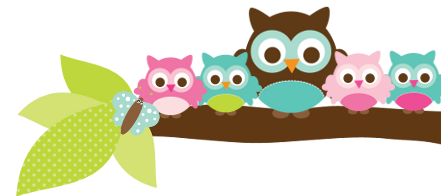 